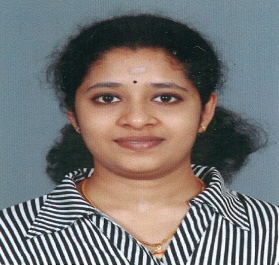 Bachelor's Degree of Science –Calicut University, Jubilee Mission college, Kerala, India     2007 – 2012Dissertation Topic – Is there a bright future for the industry with wings?Objective: To inspect the Aviation in the past 30 years in the industry; and analyse and predict the future. Interviewed different Managers from various sections of Airline industry like Airport Terminal Manager, Cargo Manager, LCC’s Manager, and Regional Manager to understand extensively about the industry.Proficient in MS Office application (Word, Excel, PowerPoint, Email applications & Internet).Nationality		:	IndiaDate of Birth		:	22nd December 1989Marital Status	:	SingleLanguages		:	English, Hindi, MalayalamPersonal Contact:  soovi-395115@2freemail.com Reference		: Mr. Anup P Bhatia, HR Consultant, Gulfjobseeker.com 0504973598Strenght & SkillsAccomplished MBA in Aviation Management - DubaiKnowledgeable with Airline and Airport ProceduresPrinciples of airport communications and dispatchAdept of rules & regulations of airfield operationsFamiliar with safety and security in aviationAccomplished MBA in Aviation Management - DubaiKnowledgeable with Airline and Airport ProceduresPrinciples of airport communications and dispatchAdept of rules & regulations of airfield operationsFamiliar with safety and security in aviationCompetency in Airport and Ground OperationsAviation vocabulary used in airport operationsExcellent Planning, Organizing & Time managementCapabilities to Multi-task and meet tight deadlinesSelf-starter-quick learner-flexible personalityCompetency in Airport and Ground OperationsAviation vocabulary used in airport operationsExcellent Planning, Organizing & Time managementCapabilities to Multi-task and meet tight deadlinesSelf-starter-quick learner-flexible personalityMBA in Aviation Management –Emirates Aviation University, Dubai, UAE		Oct 2016 – Oct 2019Coventry University, UKProject ManagementSuccessfully completed a project on Denver International Airport Automated Baggage Handling System. Gained an ideal example of project failure due to a lack of vision and improper planning.Airline OperationAnalysis and discussion on the demise of Pan Am and the emergence of Emirates. The project gave a deep knowledge about the micro and macro-environment factors of the industry.Aviation StrategyA strategic plan on Turkish Airlines that made an in-depth knowledge about the importanceof planning a strategy.MBA in Aviation Management –Emirates Aviation University, Dubai, UAE		Oct 2016 – Oct 2019Coventry University, UKProject ManagementSuccessfully completed a project on Denver International Airport Automated Baggage Handling System. Gained an ideal example of project failure due to a lack of vision and improper planning.Airline OperationAnalysis and discussion on the demise of Pan Am and the emergence of Emirates. The project gave a deep knowledge about the micro and macro-environment factors of the industry.Aviation StrategyA strategic plan on Turkish Airlines that made an in-depth knowledge about the importanceof planning a strategy.MBA in Aviation Management –Emirates Aviation University, Dubai, UAE		Oct 2016 – Oct 2019Coventry University, UKProject ManagementSuccessfully completed a project on Denver International Airport Automated Baggage Handling System. Gained an ideal example of project failure due to a lack of vision and improper planning.Airline OperationAnalysis and discussion on the demise of Pan Am and the emergence of Emirates. The project gave a deep knowledge about the micro and macro-environment factors of the industry.Aviation StrategyA strategic plan on Turkish Airlines that made an in-depth knowledge about the importanceof planning a strategy.